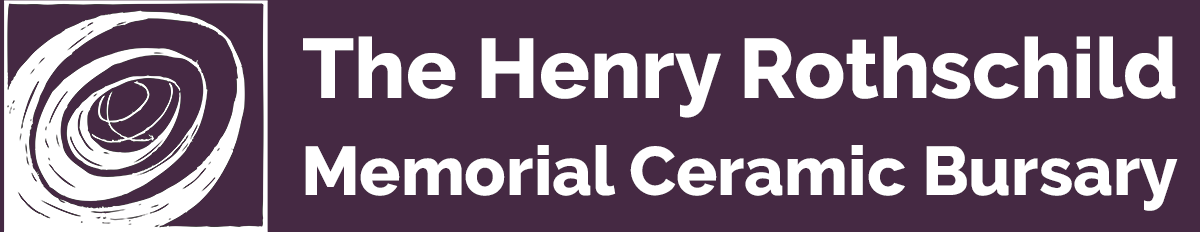 Application Form 2023Personal detailsFull nameAddressTelephone numberEmailDate of birthQualifications (since leaving secondary education)Qualifications (since leaving secondary education)Qualifications (since leaving secondary education)Qualifications (since leaving secondary education)DateUniversity / college / otherCourse studiedQualifications gainedEmployment history / work experienceEmployment history / work experienceEmployment history / work experienceEmployment history / work experienceDateJob titleEmployerDescription of dutiesStatementsPlease provide an artist statement describing your current practice and influences (max 500 words). Please tell us about your artistic ambitions and future goals (max 500 words).Please provide an explanation of how and why a bursary would help achieve the above at this particular point in your career (max 300 words).BudgetPlease provide a clear breakdown of your anticipated costs.ReferencesPlease provide two referencesNameJob titleAddressTelephoneEmailNameJob titleAddressTelephoneEmailDeclarationI confirm that to the best of my knowledge the information I have given on this form is correct.SignedPrint nameDateImagesPlease include a maximum of eight images with your application. It may be best to use Dropbox or similar online file sharing service, and insert link(s) here:SubmitPlease email this application form and images, with your full name in the email subject, to info@henryrothschildbursary.org